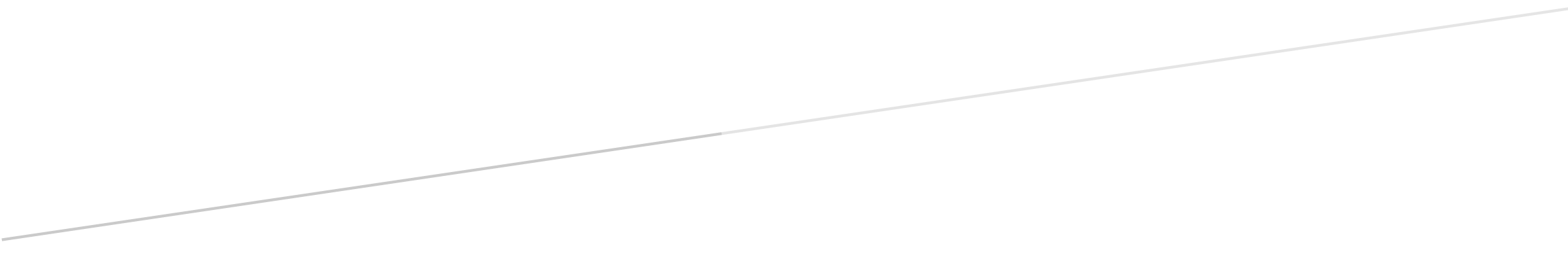 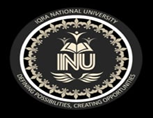     Iqra National University      			         Department of Civil Engineering                                ASSIGNMENT  Discipline: MS Civil Engineering  Course Title: Construction Financial Management   Instructor Name: Dr.Engr. Muhammad Zeeshan Ahad  SUBMITTED BY: AFZAL HUSSAIN  ID: 15429 Date: 30/06/2020Problem 1:  A construction company will replace an excavator after 5 years. A new one costs $250,000. How much is the end of year annual uniform payment the company has to put into a bank in order to save enough money in five years’ time for purchasing the equipment if the bank is offering an interest rate of 4%per annum?Solution: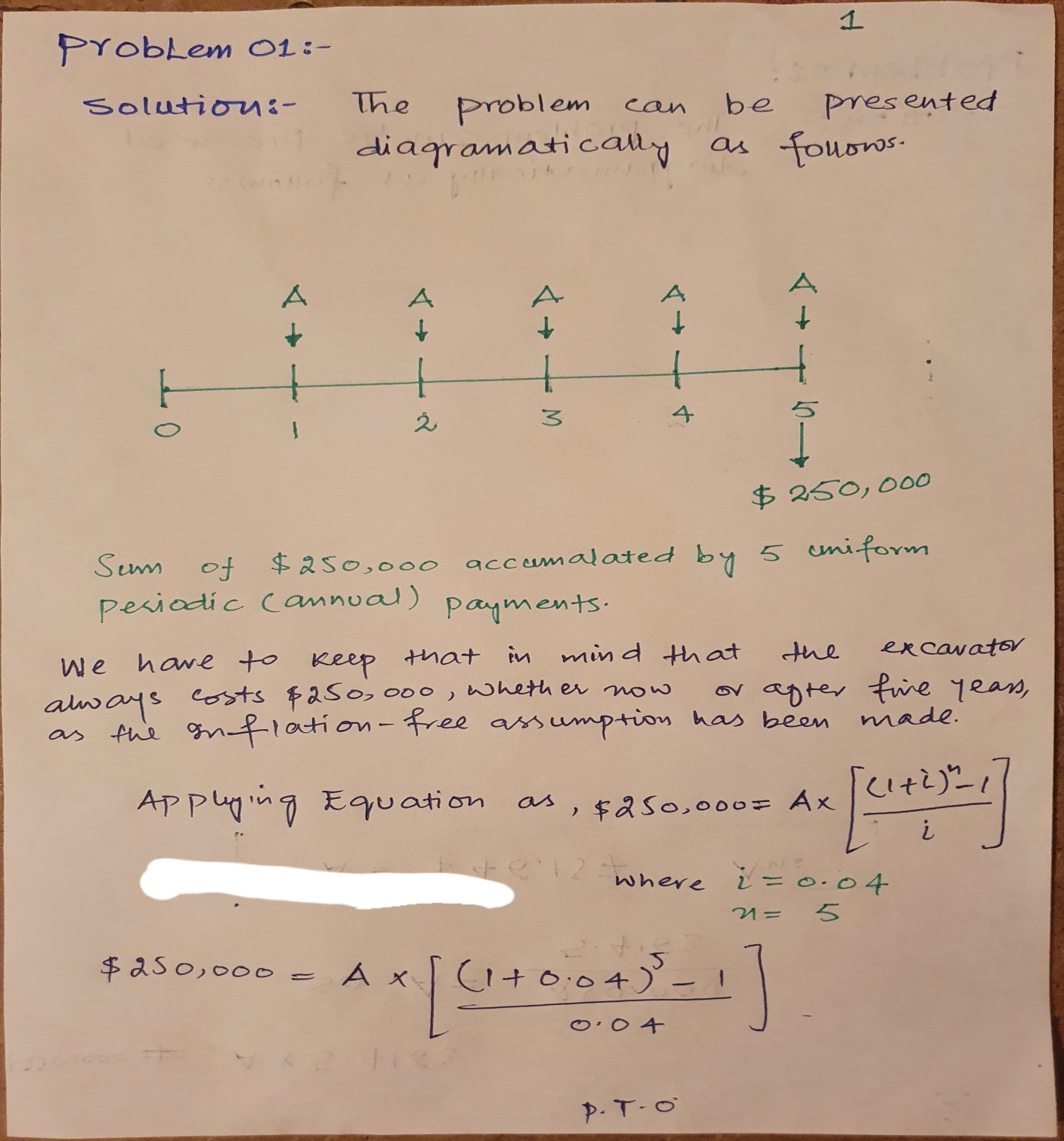 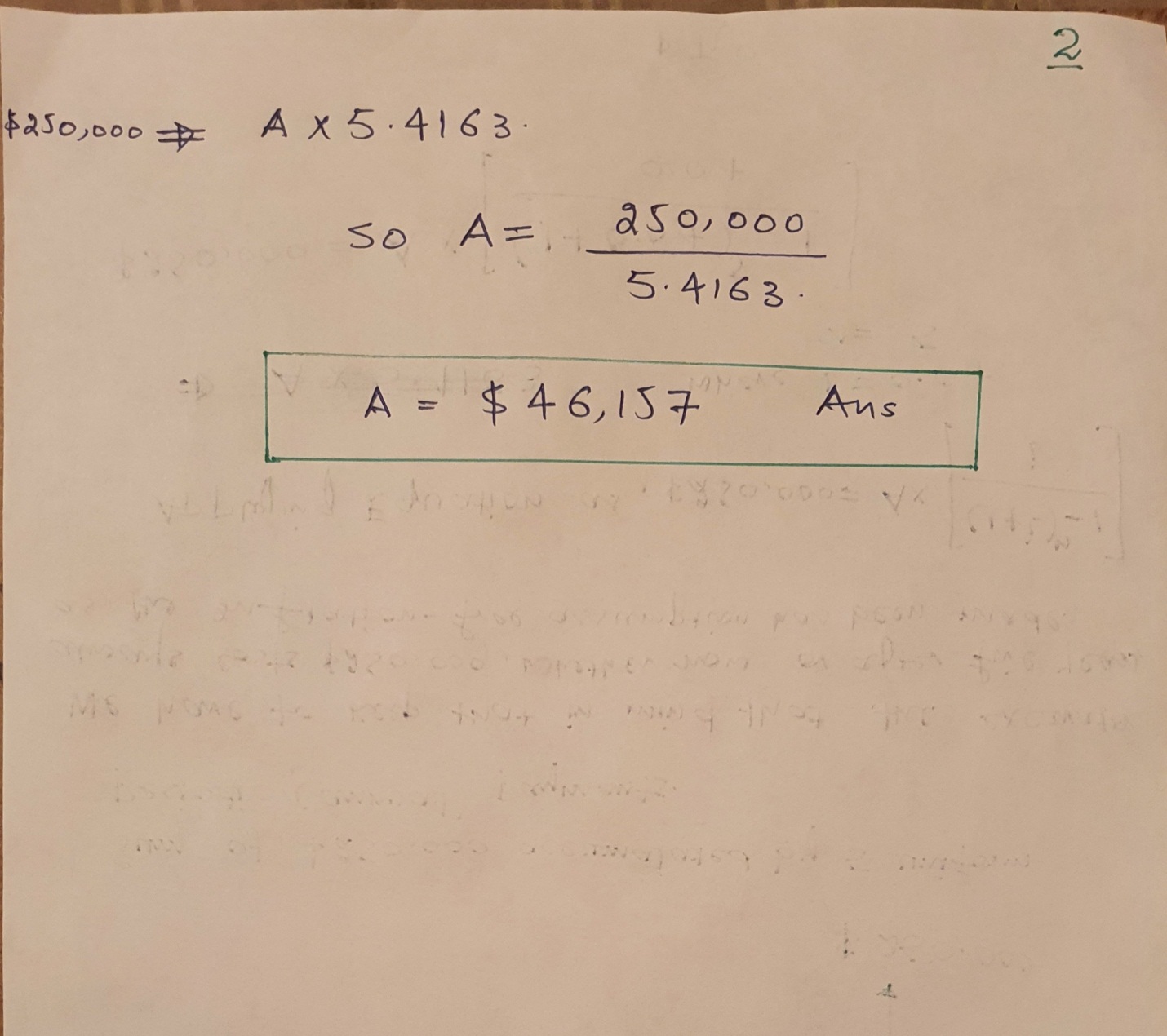 Problem 2: A construction material company makes and sells window panels. The selling price per panel is $900. The variable cost for making the window panels is $500 per unit. The fixed cost is $8,000,000. Find the BEP ( Break-even Point).Solution: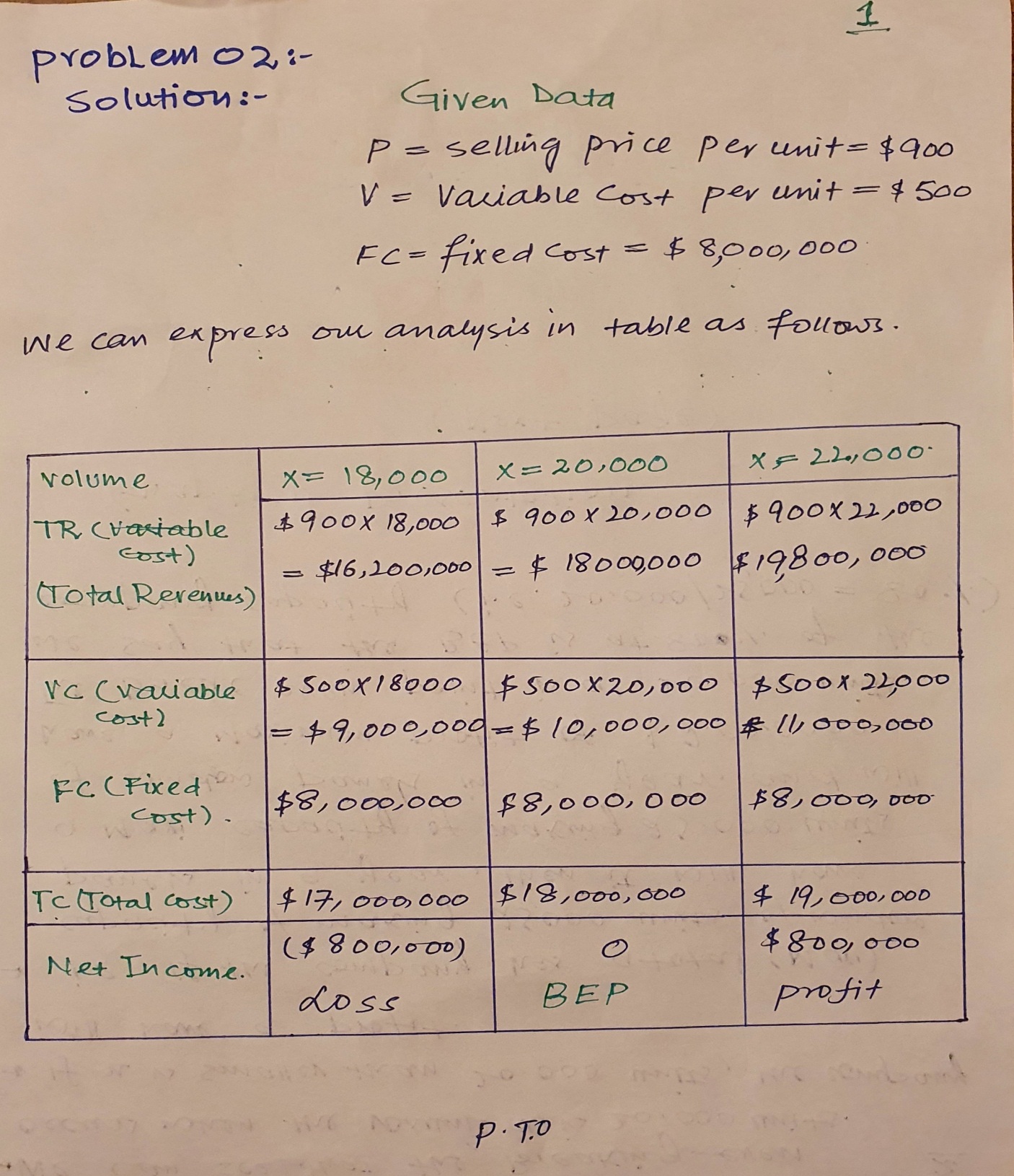 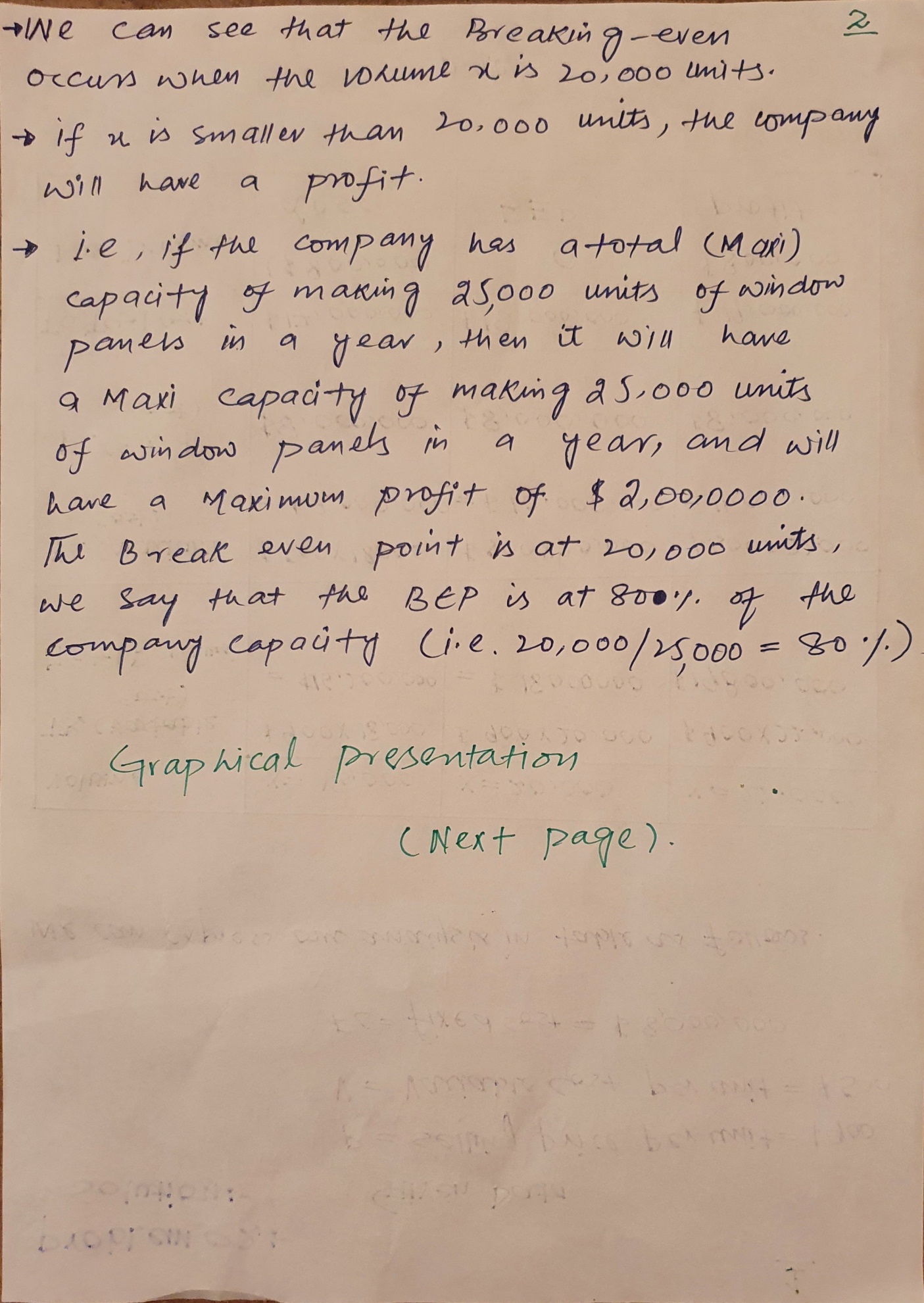 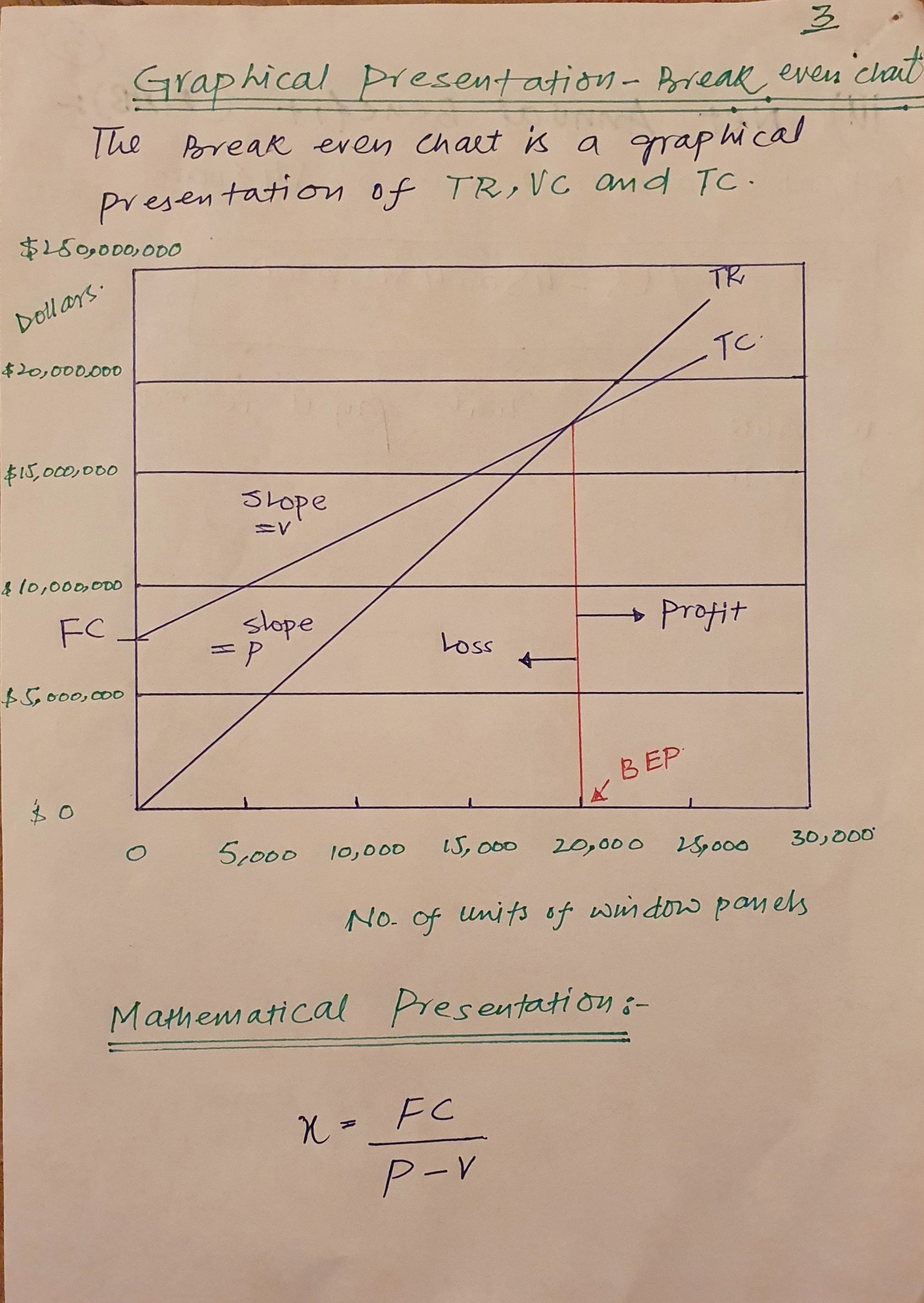 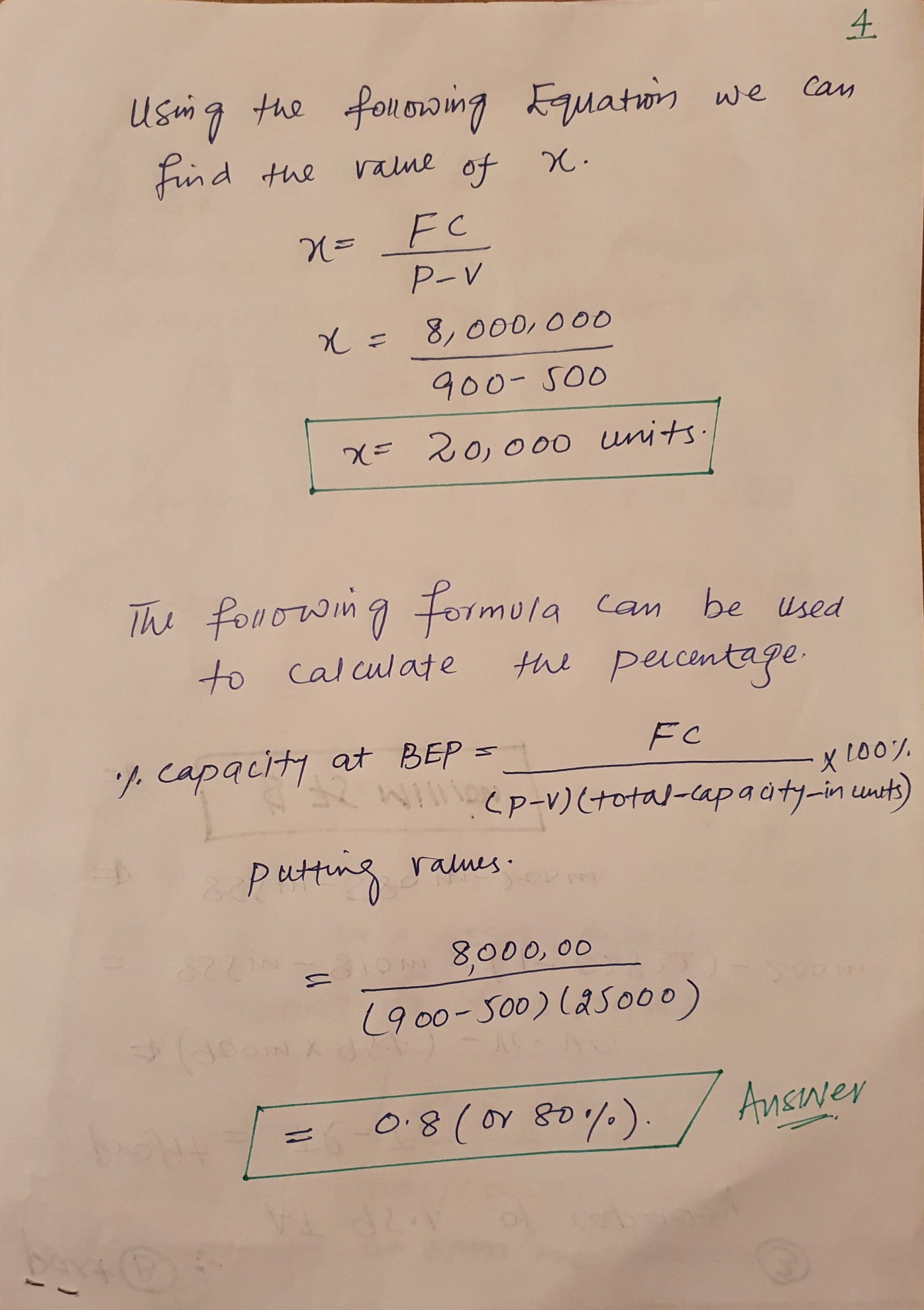 